Risk Assessment for School/Group Visit Organisers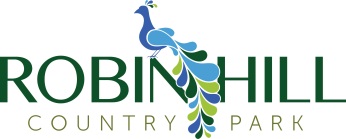 2022 Season. Date: 17/3/2022Risk Rating = Likelihood x Severity (L x S)	Likelihood	Severity1 – 8 = Low Risk	1. Very Unlikely	1. Trivial Injury	2. Unlikely	2. Minor Injury9 – 16 = Medium Risk	3. Possible	3. Medium Injury	4. Very Likely	4. Serious Injury17 – 25 = High Risk	5. Certain	5. FatalHazardAssociated RiskPeople at RiskLSL x SExisting ControlsResponsibilityEntering the ParkPedestrians in collision with vehicles.All Group2510Correct ratio of adults to children.Children to be supervised at all times.‘10 MPH’ speed limit signs in place in main car park.Group LeadersRobin HillEmergency            PlanningFireLandslideBomb Threat etc.All Group155The Park has an ‘Emergency Procedure Plan’ in place.A practice drill of this plan takes place annually.Robin HillFirst AidInjuries and IllnessAll Group236There is a first aid post and rest facilities located adjacent to Main Entrance/Exit building. Robin Hill will always have staff on duty who are trained as ‘Appointed Persons’ for first aid help. A defibrillator is also located at the first aid post.Robin HillLost childrenChild becomes detached from group and distressed.Child abduction.ChildrenChildren212545Correct ratio of adults to children.Children to be supervised at all times.Regular head counts to be undertaken.Correct ratio of adults to children.Children to be supervised at all times.Regular head counts to be undertaken.The Park has a ‘lost child procedure’ in place. This includes contact with all outlets via telephone and/or 2 way radio.Group LeadersGroup LeadersRobin HillFire in buildings and attractions.Burns and smoke inhalation.All Group2510Correct ratio of adults to children.Children to be supervised at all times.Automatic fire alarm systems are in place at the Main Entrance, The Tree House, Squirrel Cafe and Oasis Cafe. These systems are tested weekly. ‘Fire Risk Assessments’ are in place for all buildings/attractions. Fire extinguishers are installed where necessary and are routinely serviced by third party contractor. Fire exits are clearly marked within buildings. Emergency lighting systems are installed in buildings where necessary – these lights are routinely tested.Group LeadersRobin HillRidesEquipment FailurePersonal InjuryAll GroupAll Group2253106Rides are routinely inspected and serviced daily, weekly and monthly as per requirement by qualified in-house personnel.All rides are annually inspected by LTC (Leisure Technical Consultants) who are a “Type A” registered inspection body who then issue an “Amusement Device Inspection Procedures Scheme” (ADIPS) certificate.All ride staff are at least 18 years of age and fully trained.Height restrictions are in place on some rides.Safety systems and signage in place.The Toboggan Run will not operate in wet weather. Other rides may not operate in extreme weather conditions.Correct ratio of adults to children.Children to be supervised at all times.Robin HillRobin HillGroup LeadersPlay AreasFalls from Height/ Personal InjuryClaustrophobiaAll GroupSpecific Group Members224284Correct ratio of adults to children.Children to be supervised at all times.All areas are inspected daily prior to the park opening.Independent inspections carried out by LTC (to BS 1176 and BS 1177). Safety surfacing – either wood chips or rubber matting is installed under equipment where required. Handrails and guardrails fitted where required and inspected daily. Routine servicing is carried out on equipment as required.Minimum height restrictions and user instructions (through signage) are in place on some attractions.The ‘Squirrel Run’ consists of a single metal mesh tube with an approximate diameter of 750mm suspended below the Skywalk. This item is inspected regularly. A height restriction of 1.1m is in place for this attraction.Correct ratio of adults to children.Children to be supervised at all times.Group LeadersRobin HillGroup LeadersExposure to WaterDrowningLegionella DiseaseAnd other waterborne bacteria. All GroupAll Group2155105Correct ratio of adults to children.Children to be supervised at all times.Robin Hill has two lakes and various ponds/pools situated around the park. Areas surrounding deep water are fenced off by post and rail fencing where the top rail is approx. 1-metre-high and the mid rail is at approx. 50 cm. Around one of the lakes there is only fencing around the deeper section, whilst the shallower and lower gradient banked end has no fencing.The Parting has been designed by CSP Structural Design, and built to specification. Construction took place during Winter2015/16. The path through the lake has a minimum wall height of 0.8m at the shallowest point, rising to 1.35m at the centre of the lake.The Troll bridges were also rebuilt at this time and are certified to 5 tonnes, by Spencer Rigging (on 4/5/16).The Parting and Troll Bridges are visually inspected daily prior to opening.The pool used by the radio control boats is chlorinated. Any water features that squirt water at members of the public use only a direct mains water supply. Any high-risk elements are tested by an external company ‘hydrochem ltd’.It is possible to touch the water when using the Parting. And during wet conditions a small amount of water may run down the sides of the parting. However there has been regular access to this lake with no previous record of water borne bacteria illness.Correct ratio of adults to children.Children to be supervised at all times.Group leaders should ensure children wash their hands before consuming food/drink.Group LeadersRobin HillRobin HillRobin HillGroup Leaders4D Motion CinemaAs with all rides, guests with pre-existing medical problems should strictly observe the safety signage and instructions. This attraction may prove mildly scary to our very young or vulnerable visitors.Young or Vulnerable Members of Group.224Correct ratio of adults to children.Children to be supervised at all times.Height restriction of 1.1m is in place for this attraction.Group LeadersFalconryA falconry display takes place each day throughout the season.All Group122Correct ratio of adults to children.Children to be supervised at all times.This attraction is run by a third party contractor who will ensure that the conditions are safe for the birds to operate in. The birds will only be used for displays when they are deemed trained enough to do so. When not being flown, the birds will be kept in a safe place and supervised.Group LeadersRobin HillVehicles(maintenance vehicles within the park)Collision/Personal InjuryAll Group155Correct ratio of adults to children.Children to be supervised at all times.All staff are fully trained in vehicle use. Anyone driving a vehicle will hold as full UK driving licence.Safe systems of work are in place.Group LeadersRobin HillAdverse WeatherHeatstroke and Sunburn. Adverse reaction to cold and wet conditions.High WindsAll GroupAll Group222346Correct ratio of adults to children.Children to be supervised at all times.Group leaders are responsible for supplying sun cream, drinks etc. Also ensure adequate clothing on cold or wet days.In the event of severe storm conditions, the decision to close certain areas of the park may be made by the Park’s management. Group LeadersRobin Hill15. Slips, Trips and FallsPersonal InjuryAll Group236Correct ratio of adults to children.Children to be supervised at all times.Please Note: Robin Hill is predominantly an outdoor environment and some paths have a gradient of 1:5 (12°). Some paths are located within a woodland area and naturally these areas may have exposed roots, please take care.Due to the unpredictable nature of the British weather paths may be wet and conditions could be windy. All visitors are advised to wear suitable footwear.All areas (including paths) are inspected daily prior to opening. Anti-slip treatments are used in areas where deemed necessary. There is adequate lighting in all areas. Handrails and guardrails are fitted where necessary. Safety surfacing (wood chips or rubber) is installed where required.Group LeadersRobin HillPaths and GradientsLoss of control of wheelchair and/or electric mobility scooter resulting in Personal InjuryWheelchair/Mobility Scooter users326Wheelchair users and those using electric mobility scooters must ensure that they are confident in using the equipment and do not exceed its capabilities.A separate disability guide is available from main admissions desk which has further information on which paths have steep gradients.There is signage at specific locations around the park to indicate steep gradients.Group LeadersRobin HillFlora and FaunaPersonal Injury/ Illness through contact or ingestion of plant material.Contact with geese and peacocks.All Group236Correct ratio of adults to children.Children to be supervised at all times.A wide range of plants (both cultivated and natural) grow within the park – some may prove to be harmful by ingestion. Stinging nettles and brambles are cleared away routinely from path edges, but again, please remember the park contains a natural woodland environment.Geese and Peacocks roam freely within the park. Although noisy, they are not considered to be a risk. The usual array of British wildlife inhabits the park – including Red Squirrels.Please Note: Members of the public are allowed to bring dogs into the park – providing that they are kept on leadsGroup LeadersRobin HillRobin HillCanopy SkywalkFalls from Height/Personal InjuryVertigoAll GroupSpecific Group Members155Correct ratio of adults to children.Children to be supervised at all times.All areas are inspected daily prior to the park opening. Handrails are fitted to a height of 1.1 metres with infill posts approximately 45 cm apart which are overlaid with nylon mesh. To increase the visual spectacle metal grilles are installed into the walkway – specification of grilles is held.Metal grilles are installed into the flooring allowing for a clear view down to the ground (approximately 10 metres at highest point). Group LeadersRobin HillGroup Leaders17.  Jungle Heights (Adventure Nets)Falls from Height/Personal InjuryCollision with other usersVertigoAll Group339Jungle Heights is as an enclosed adventure nets playground which is suspended to approx. 10 metres at heights point.It consists of various areas including a bouncy net trampoline, net maze, net tunnels, and horizontal and vertical hoops. They are checked daily and regularly throughout the day during busy periods.School groups wishing to participate as a whole group may be required to book a net session. They must have a safety talk. Jungle Heights Rules are also visible at location. A minimum height restriction of 0.9m is in place for this attraction. They must be supervised by school staff at a ratio of 10:1. The adventure nets have a maximum capacity of 80 persons at any one time with the trampoline net having a maximum capacity of 15.Group LeadersRobin HillPerformances(Acting Team)Personal Injury. Through collisions with performers Personal Injury. Through crowding around performers.Distress from costume characters.All GroupAll GroupYoung and vulnerable members of the group223221443Correct ratio of adults to children.Children to be supervised at all times.All ‘roaming character’ performances (Squawk Birds) will include at least one member of the performance team acting as a handler to guide the character, to both reduce collisions and manage crowd levels. All performances will occur in pre-agreed areas. Additional staff members can be used to aid crowd control if required.All shows are choreographed with a family orientation.Group LeadersRobin HillRobin HillThe Big Red(Land train)Personal Injury through collision with pedestrians.Personal Injury through boarding, riding on and disembarking the service.All GroupAll Group2153103Correct ratio of adults to children.Children to be supervised at all times.Please Note: Wherever possible, ‘The Big Red’ uses roadways that are not accessible to the general public. However, there are some areas where this is not entirely possible. Clear signage is in position all around the park, and barriers are installed where necessary, but adult supervision will be required at these points.The driver(s) of this vehicle are fully trained how to operate safely within the park and hold a full UK driving licence. Safety signage is strategically placed around the park.The vehicle is routinely serviced by both our ‘in house’ service personnel and specialist agricultural engineers to ensure it is maintained to a high standard.Correct ratio of adults to children.Children to be supervised at all times.The driver(s) of this vehicle are fully trained how to operate safely within the park and hold a full UK driving licence. All passengers are to remain seated at all times. For this ride, an approximate top speed of 10mph is adhered to. The inside of the carriages are regularly inspected by the driver throughout the day and litter and slip/trip hazards are removed.The vehicle is routinely serviced by both our ‘in house’ service personnel and specialist agricultural engineers to ensure it is maintained to a high standard.Ramps are available on request to the driver for wheelchair access (along with prams and buggies) to carriage number 3. These ramps are not suitable for electric mobility scooters.Group LeadersRobin HillGroup LeadersRobin HillAssessor: B. HarveySignature:Date of Review:  17/3/2022Manager: N. LockSignature:Date of next Review: 1/1/2023